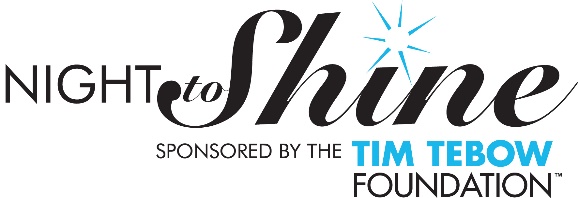 Hosted by Gateway Christian Center 4966 Falmouth Road Cotuit MA 02635Adult Volunteer ApplicationFebruary 8, 2019First Name: ____________________________________         Middle Name: ___________________________ Last Name: __________________________________________Address: _______________________________ City: ____________________________   State: _______Zip: ______Home Phone: ____________________________   Cell Phone: __________________________Email: _____________________________________ Age: _____DOB: _____________ Gender: Male: __Female: __Have you volunteered for Night To Shine before: Yes: ___ No: ___Areas where you would be willing to serve:Pre event teams:  Vendor Team____ Media Team____ Decorating Team____ Set up Team____ Event Teams: Buddy Team____  Food Team____ Hair Team____ Hall Monitor Team____                       Hat/Coat Check Team____ Makeup Team____ Paparazzi Team____ Parking Attendant Team____                        Respite Room Team____ Shoe Shine Team____ Video/Photo Team______ Post Event Teams: Cleaning Team____ Breakdown Team____ Please indicate your preferred team by a number 1. Teams will fill up fast, so continue with the numbers for alternate choices.    Pre and post activity teams can serve on multiple teams.Background checks are required for ALL volunteers over the age of 18.*I have had a background check within the last 18 months:  Yes: ___ No: ___ If yes please include a letter or email from the agency or employer stating when it was completed.Former Special Needs Skills/Training Fluent in American Sign Language (ASL)  Yes: ___Special Education Teacher Yes: ___Healthcare Professional Yes: ___   What Field: _________________________Currently a volunteer in your church’s Special Needs Ministry Yes: ___Place of Employment: __________________________________________ Church: __________________________________Complete this form and either email it to: Gatewaynts@yahoo.com or snail mail it to Night To Shine Gateway Christian Center, 3A Golf Links Circle, Sandwich, MA 02563                                                                                                     rev 9/21/18Night to Shine Participant Media Rights ReleaseBy signing below, and for the good and valuable  consideration for participating in an event hosted by Gateway Christian Center, and sponsored in part by, or associated with the Tim Tebow Foundation, I hereby give my full consent to Tim Tebow Foundation, Inc., (“TTF”) a Georgia nonprofit corporation headquartered in Florida and Gateway Christian Center (“GCC”), a MA nonprofit corporation, to record, by writing, by video, photographic, or audio recording device, or by any other analog or digital means, my actions, physical likeness, biographical information, and/or voice. Additionally, I hereby grant to TTF and GCC, without royalty or other compensation now or in the future, all rights of every kind and character whatsoever, in perpetuity, in and to any and all such recordings, along with any additional recordings I might provide to TTF and GCC, and to any benefits inuring to TTF and GCC as a result of its use of any of the foregoing recordings. Among other things, TTF and GCC may, but are not required to, copy or reproduce the recording, edit or modify it, incorporate it into another work, display or broadcast it or any of the foregoing privately or publicly, and use or license it or any of the foregoing for use by others, all for the sole benefit and at the sole discretion of TTF and GCC, for the advancement of TTF and GCC’s exempt charitable purposes. All permissions granted herein extend to any successor or assign of TTF and GCC and bind me and my heirs, successors, and assigns. its I, hereby release and discharge and agree to hold harmless TTF and GCC, directors, officers, employees, volunteers, and independent contractors, from any and all claims or damages, including but not limited to defamation or violation of rights of privacy and publicity, arising from or associated with the recordings or use of the recordings. This release shall be construed, interpreted and governed in accordance with the laws of the State of Florida, and should any provision of this release be determined invalid, such invalidity does not affect any of the remaining provisions. I am of full age and have the right to contract in my own name. AGGREED TO AND ACCEPTED:Name of Participant: _______________________________ Date: ________________________Signature of Participant (if over age 18) _____________________________________________Signature of Parent/Caretaker (if participant is under age 18): ___________________________Address: _____________________________________ Telephone: _______________________City/State/Zip: ___________________________ Email: ________________________________Communications ReleaseI acknowledge TTF staff members and/or volunteers may contact the Participant to discuss their experience at the event, encourage, pray for, or receive general updates. I hereby give my full consent to TTF to contact the Participant after the event directly through the following means:________ Telephone________ Text Messages________ Email________ Please maintain contact through the parent/guardian only________ I do not give permission for TTF staff to contact the ParticipantSignature of Parent/Caretaker: __________________________________ Date: _________________Complete this form and either email it to: Gatewaynts@yahoo.com or snail mail it to Night To Shine Gateway Christian Center, 3A Golf Links Circle, Sandwich, MA 02563                                                                                            rev 9/21/18